\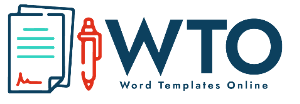 CASH RECEIPTCASH RECEIPTCASH RECEIPTCASH RECEIPTCASH RECEIPTCASH RECEIPTCASH RECEIPTCASH RECEIPTCASH RECEIPTNameNameDate Date PhonePhoneReceipt NoReceipt NoAddressAddressSold BySold ByQty ItemItemItemItemPrice Price TotalSubtotal Subtotal Tax Tax Shipping Shipping Total Total CASH RECEIPTCASH RECEIPTCASH RECEIPTCASH RECEIPTCASH RECEIPTCASH RECEIPTCASH RECEIPTCASH RECEIPTCASH RECEIPTNameNameDate Date PhonePhoneReceipt NoReceipt NoAddressAddressSold BySold ByQty ItemItemItemItemPrice Price TotalSubtotal Subtotal Tax Tax Shipping Shipping Total Total 